Señala el nombre de la niña o niñas que coincide con la descripción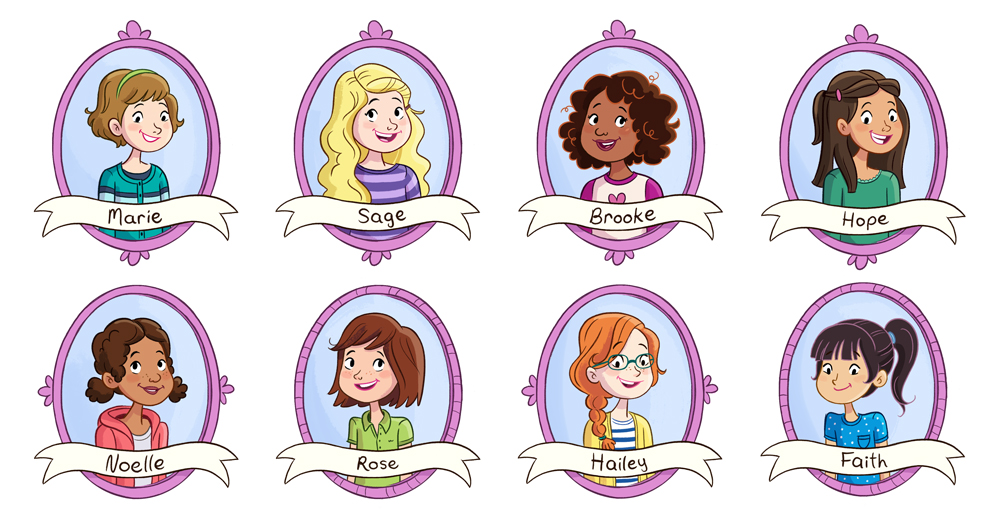 Trabajamos las descripciones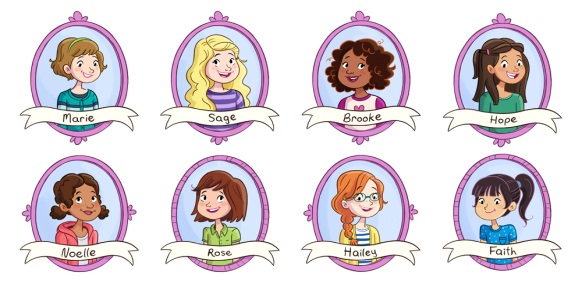 Marie SagebrookeHopeNoelleRoseHaileyFaithTiene una trenza en el peloxEs rubiaTiene una diadema verde Es pelirrojaTienen el pelo rizadoLlevan una camiseta a rayasTienen la parte de arriba de color verdeTienen el pelo cortoMiran hacia la derechaLleva gafas